  ANEXO 1
1.- DATOS GENERALES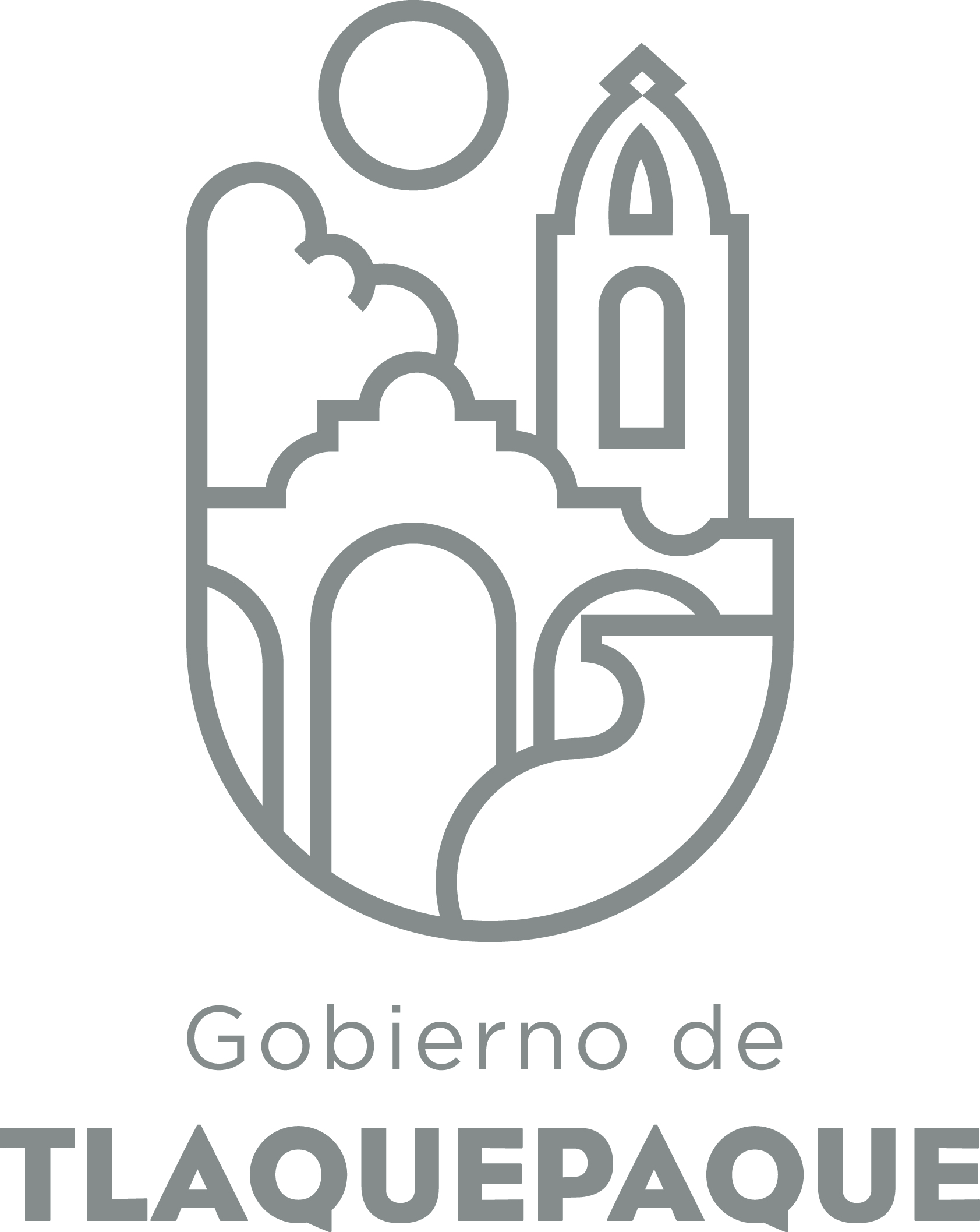 ANEXO 22.- OPERACIÓN DE LA PROPUESTAElaborado por: DGPP / PP / PLV DIRECCIÓN GENERAL DE POLÍTICAS PÚBLICASCARATULA PARA LA ELABORACIÓN DE PROYECTOS.A)Nombre del programa/proyecto/servicio/campañaA)Nombre del programa/proyecto/servicio/campañaA)Nombre del programa/proyecto/servicio/campañaA)Nombre del programa/proyecto/servicio/campañaPrograma especial de certificación de los conocimientos adquiridos en el proceso de vida equiparables a la primaria o secundaria.Programa especial de certificación de los conocimientos adquiridos en el proceso de vida equiparables a la primaria o secundaria.Programa especial de certificación de los conocimientos adquiridos en el proceso de vida equiparables a la primaria o secundaria.Programa especial de certificación de los conocimientos adquiridos en el proceso de vida equiparables a la primaria o secundaria.Programa especial de certificación de los conocimientos adquiridos en el proceso de vida equiparables a la primaria o secundaria.Programa especial de certificación de los conocimientos adquiridos en el proceso de vida equiparables a la primaria o secundaria.EjeEje11B) Dirección o Área ResponsableB) Dirección o Área ResponsableB) Dirección o Área ResponsableB) Dirección o Área ResponsableDirección de Programas de Origen Federal en coordinación con las Delegaciones SEDESOL, PROSPERA e INEEJADDirección de Programas de Origen Federal en coordinación con las Delegaciones SEDESOL, PROSPERA e INEEJADDirección de Programas de Origen Federal en coordinación con las Delegaciones SEDESOL, PROSPERA e INEEJADDirección de Programas de Origen Federal en coordinación con las Delegaciones SEDESOL, PROSPERA e INEEJADDirección de Programas de Origen Federal en coordinación con las Delegaciones SEDESOL, PROSPERA e INEEJADDirección de Programas de Origen Federal en coordinación con las Delegaciones SEDESOL, PROSPERA e INEEJADEstrategiaEstrategia1.41.4C)  Problemática que atiende la propuestaC)  Problemática que atiende la propuestaC)  Problemática que atiende la propuestaC)  Problemática que atiende la propuestaFalta de certificación de conocimientos de primaria o secundaria entre la población mayor de 18 años que por diferentes motivos no cuentan con estos certificados.Falta de certificación de conocimientos de primaria o secundaria entre la población mayor de 18 años que por diferentes motivos no cuentan con estos certificados.Falta de certificación de conocimientos de primaria o secundaria entre la población mayor de 18 años que por diferentes motivos no cuentan con estos certificados.Falta de certificación de conocimientos de primaria o secundaria entre la población mayor de 18 años que por diferentes motivos no cuentan con estos certificados.Falta de certificación de conocimientos de primaria o secundaria entre la población mayor de 18 años que por diferentes motivos no cuentan con estos certificados.Falta de certificación de conocimientos de primaria o secundaria entre la población mayor de 18 años que por diferentes motivos no cuentan con estos certificados.Línea de AcciónLínea de AcciónC)  Problemática que atiende la propuestaC)  Problemática que atiende la propuestaC)  Problemática que atiende la propuestaC)  Problemática que atiende la propuestaFalta de certificación de conocimientos de primaria o secundaria entre la población mayor de 18 años que por diferentes motivos no cuentan con estos certificados.Falta de certificación de conocimientos de primaria o secundaria entre la población mayor de 18 años que por diferentes motivos no cuentan con estos certificados.Falta de certificación de conocimientos de primaria o secundaria entre la población mayor de 18 años que por diferentes motivos no cuentan con estos certificados.Falta de certificación de conocimientos de primaria o secundaria entre la población mayor de 18 años que por diferentes motivos no cuentan con estos certificados.Falta de certificación de conocimientos de primaria o secundaria entre la población mayor de 18 años que por diferentes motivos no cuentan con estos certificados.Falta de certificación de conocimientos de primaria o secundaria entre la población mayor de 18 años que por diferentes motivos no cuentan con estos certificados.No. de PP EspecialNo. de PP EspecialD) Ubicación Geográfica / Cobertura  de ColoniasD) Ubicación Geográfica / Cobertura  de ColoniasD) Ubicación Geográfica / Cobertura  de ColoniasD) Ubicación Geográfica / Cobertura  de ColoniasTodas las colonias del municipioTodas las colonias del municipioTodas las colonias del municipioTodas las colonias del municipioTodas las colonias del municipioTodas las colonias del municipio Indicador ASE Indicador ASED) Ubicación Geográfica / Cobertura  de ColoniasD) Ubicación Geográfica / Cobertura  de ColoniasD) Ubicación Geográfica / Cobertura  de ColoniasD) Ubicación Geográfica / Cobertura  de ColoniasTodas las colonias del municipioTodas las colonias del municipioTodas las colonias del municipioTodas las colonias del municipioTodas las colonias del municipioTodas las colonias del municipioZAPZAPE) Nombre del Enlace o ResponsableE) Nombre del Enlace o ResponsableE) Nombre del Enlace o ResponsableE) Nombre del Enlace o ResponsableBiol. Roberto Duran Carrillo. Tel 1057 6236  rdurancarrillo@yahoo.com.mx Biol. Roberto Duran Carrillo. Tel 1057 6236  rdurancarrillo@yahoo.com.mx Biol. Roberto Duran Carrillo. Tel 1057 6236  rdurancarrillo@yahoo.com.mx Biol. Roberto Duran Carrillo. Tel 1057 6236  rdurancarrillo@yahoo.com.mx Biol. Roberto Duran Carrillo. Tel 1057 6236  rdurancarrillo@yahoo.com.mx Biol. Roberto Duran Carrillo. Tel 1057 6236  rdurancarrillo@yahoo.com.mx Vinc al PNDVinc al PNDF) Objetivo específicoF) Objetivo específicoF) Objetivo específicoF) Objetivo específicoBrindar apoyo logístico que permita la aplicación del examen para que la población en general pueda contar con la certificación de primaria o secundaria.Brindar apoyo logístico que permita la aplicación del examen para que la población en general pueda contar con la certificación de primaria o secundaria.Brindar apoyo logístico que permita la aplicación del examen para que la población en general pueda contar con la certificación de primaria o secundaria.Brindar apoyo logístico que permita la aplicación del examen para que la población en general pueda contar con la certificación de primaria o secundaria.Brindar apoyo logístico que permita la aplicación del examen para que la población en general pueda contar con la certificación de primaria o secundaria.Brindar apoyo logístico que permita la aplicación del examen para que la población en general pueda contar con la certificación de primaria o secundaria.Vinc al PEDVinc al PEDF) Objetivo específicoF) Objetivo específicoF) Objetivo específicoF) Objetivo específicoBrindar apoyo logístico que permita la aplicación del examen para que la población en general pueda contar con la certificación de primaria o secundaria.Brindar apoyo logístico que permita la aplicación del examen para que la población en general pueda contar con la certificación de primaria o secundaria.Brindar apoyo logístico que permita la aplicación del examen para que la población en general pueda contar con la certificación de primaria o secundaria.Brindar apoyo logístico que permita la aplicación del examen para que la población en general pueda contar con la certificación de primaria o secundaria.Brindar apoyo logístico que permita la aplicación del examen para que la población en general pueda contar con la certificación de primaria o secundaria.Brindar apoyo logístico que permita la aplicación del examen para que la población en general pueda contar con la certificación de primaria o secundaria.Vinc al PMetDVinc al PMetDG) Perfil de la población atendida o beneficiariosG) Perfil de la población atendida o beneficiariosG) Perfil de la población atendida o beneficiariosG) Perfil de la población atendida o beneficiariosPoblación mayor a 18 años que no cuenten con certificados de estudios de primaria o secundaria.Población mayor a 18 años que no cuenten con certificados de estudios de primaria o secundaria.Población mayor a 18 años que no cuenten con certificados de estudios de primaria o secundaria.Población mayor a 18 años que no cuenten con certificados de estudios de primaria o secundaria.Población mayor a 18 años que no cuenten con certificados de estudios de primaria o secundaria.Población mayor a 18 años que no cuenten con certificados de estudios de primaria o secundaria.Población mayor a 18 años que no cuenten con certificados de estudios de primaria o secundaria.Población mayor a 18 años que no cuenten con certificados de estudios de primaria o secundaria.Población mayor a 18 años que no cuenten con certificados de estudios de primaria o secundaria.Población mayor a 18 años que no cuenten con certificados de estudios de primaria o secundaria.H) Tipo de propuestaH) Tipo de propuestaH) Tipo de propuestaH) Tipo de propuestaH) Tipo de propuestaJ) No de BeneficiariosJ) No de BeneficiariosK) Fecha de InicioK) Fecha de InicioK) Fecha de InicioFecha de CierreFecha de CierreFecha de CierreFecha de CierreProgramaCampañaServicioProyectoProyectoHombresMujeres01 julio 201701 julio 201701 julio 201730 octubre 201730 octubre 201730 octubre 201730 octubre 2017ENLACEFedEdoMpioxxxxI) Monto total estimadoI) Monto total estimadoI) Monto total estimadoFuente de financiamientoFuente de financiamientoXXA)Actividades a realizar para la obtención del producto esperado Promover entre la población mayor de 18 años la presentación del examen correspondiente para acreditar los conocimientos de primaria o secundaria adquiridos durante el proceso de vida.Proporcionar las facilidades logísticas: sede y mobiliario para la aplicación de los exámenes en la zona centro y delegaciones del municipio. Promover entre la población mayor de 18 años la presentación del examen correspondiente para acreditar los conocimientos de primaria o secundaria adquiridos durante el proceso de vida.Proporcionar las facilidades logísticas: sede y mobiliario para la aplicación de los exámenes en la zona centro y delegaciones del municipio. Promover entre la población mayor de 18 años la presentación del examen correspondiente para acreditar los conocimientos de primaria o secundaria adquiridos durante el proceso de vida.Proporcionar las facilidades logísticas: sede y mobiliario para la aplicación de los exámenes en la zona centro y delegaciones del municipio. Promover entre la población mayor de 18 años la presentación del examen correspondiente para acreditar los conocimientos de primaria o secundaria adquiridos durante el proceso de vida.Proporcionar las facilidades logísticas: sede y mobiliario para la aplicación de los exámenes en la zona centro y delegaciones del municipio. Promover entre la población mayor de 18 años la presentación del examen correspondiente para acreditar los conocimientos de primaria o secundaria adquiridos durante el proceso de vida.Proporcionar las facilidades logísticas: sede y mobiliario para la aplicación de los exámenes en la zona centro y delegaciones del municipio. Promover entre la población mayor de 18 años la presentación del examen correspondiente para acreditar los conocimientos de primaria o secundaria adquiridos durante el proceso de vida.Proporcionar las facilidades logísticas: sede y mobiliario para la aplicación de los exámenes en la zona centro y delegaciones del municipio. Promover entre la población mayor de 18 años la presentación del examen correspondiente para acreditar los conocimientos de primaria o secundaria adquiridos durante el proceso de vida.Proporcionar las facilidades logísticas: sede y mobiliario para la aplicación de los exámenes en la zona centro y delegaciones del municipio. Promover entre la población mayor de 18 años la presentación del examen correspondiente para acreditar los conocimientos de primaria o secundaria adquiridos durante el proceso de vida.Proporcionar las facilidades logísticas: sede y mobiliario para la aplicación de los exámenes en la zona centro y delegaciones del municipio. Promover entre la población mayor de 18 años la presentación del examen correspondiente para acreditar los conocimientos de primaria o secundaria adquiridos durante el proceso de vida.Proporcionar las facilidades logísticas: sede y mobiliario para la aplicación de los exámenes en la zona centro y delegaciones del municipio. Promover entre la población mayor de 18 años la presentación del examen correspondiente para acreditar los conocimientos de primaria o secundaria adquiridos durante el proceso de vida.Proporcionar las facilidades logísticas: sede y mobiliario para la aplicación de los exámenes en la zona centro y delegaciones del municipio. Promover entre la población mayor de 18 años la presentación del examen correspondiente para acreditar los conocimientos de primaria o secundaria adquiridos durante el proceso de vida.Proporcionar las facilidades logísticas: sede y mobiliario para la aplicación de los exámenes en la zona centro y delegaciones del municipio. Promover entre la población mayor de 18 años la presentación del examen correspondiente para acreditar los conocimientos de primaria o secundaria adquiridos durante el proceso de vida.Proporcionar las facilidades logísticas: sede y mobiliario para la aplicación de los exámenes en la zona centro y delegaciones del municipio. Promover entre la población mayor de 18 años la presentación del examen correspondiente para acreditar los conocimientos de primaria o secundaria adquiridos durante el proceso de vida.Proporcionar las facilidades logísticas: sede y mobiliario para la aplicación de los exámenes en la zona centro y delegaciones del municipio. Promover entre la población mayor de 18 años la presentación del examen correspondiente para acreditar los conocimientos de primaria o secundaria adquiridos durante el proceso de vida.Proporcionar las facilidades logísticas: sede y mobiliario para la aplicación de los exámenes en la zona centro y delegaciones del municipio. B) Principal producto esperado (base para el establecimiento de metas)Obtener certificado de primaria o secundaria.Obtener certificado de primaria o secundaria.Obtener certificado de primaria o secundaria.Obtener certificado de primaria o secundaria.Obtener certificado de primaria o secundaria.Obtener certificado de primaria o secundaria.Obtener certificado de primaria o secundaria.Obtener certificado de primaria o secundaria.Obtener certificado de primaria o secundaria.Obtener certificado de primaria o secundaria.Obtener certificado de primaria o secundaria.Obtener certificado de primaria o secundaria.Obtener certificado de primaria o secundaria.Obtener certificado de primaria o secundaria.Indicador de Resultados vinculado al PMD según Línea de Acción Indicador vinculado a los Objetivos de Desarrollo Sostenible AlcanceCorto PlazoCorto PlazoCorto PlazoMediano PlazoMediano PlazoMediano PlazoMediano PlazoMediano PlazoMediano PlazoMediano PlazoLargo PlazoLargo PlazoLargo PlazoLargo PlazoAlcanceC) Valor Inicial de la MetaValor final de la MetaValor final de la MetaValor final de la MetaValor final de la MetaValor final de la MetaValor final de la MetaClave de presupuesto determinada en Finanzas para la etiquetación de recursosClave de presupuesto determinada en Finanzas para la etiquetación de recursosClave de presupuesto determinada en Finanzas para la etiquetación de recursosClave de presupuesto determinada en Finanzas para la etiquetación de recursosClave de presupuesto determinada en Finanzas para la etiquetación de recursosClave de presupuesto determinada en Finanzas para la etiquetación de recursosClave de presupuesto determinada en Finanzas para la etiquetación de recursosCronograma Anual de ActividadesCronograma Anual de ActividadesCronograma Anual de ActividadesCronograma Anual de ActividadesCronograma Anual de ActividadesCronograma Anual de ActividadesCronograma Anual de ActividadesCronograma Anual de ActividadesCronograma Anual de ActividadesCronograma Anual de ActividadesCronograma Anual de ActividadesCronograma Anual de ActividadesCronograma Anual de ActividadesCronograma Anual de ActividadesCronograma Anual de ActividadesD) Actividades a realizar para la obtención del producto esperado ENEFEBMARMARABRMAYMAYJUNJULAGSSEPOCTNOVDICPROMOCION APLICACIÓN DEL EXAMENXXXXBRINDAR APOYO LOGISTICO PARA REALIZAR LOS MASIVOS APLICACIÓN EXAMENXXXXXAPOYO LOGISTICO PARA REALIZAR CEREMONIA ENTREGA CERTIFICADOSXX